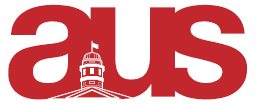 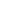 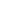 Motion to Ratify the Interfaculty Involvement Restriction PolicyWhereas, the AUS, SUS, MUS, and EUS all have written, ratified, and adopted their own respective individual IRPs;Whereas, some investigations are interfaculty by nature of the incident;Whereas, some respondents are reasonably considered restricted from AUS involvement and are unofficially unanimously deemed should also have their restriction extended “campus-wide” across the other three faculties;Whereas, the four faculties mentioned experience limitations in communication regarding the names of investigated and restricted individuals;Whereas, similar events create similar social environments for students and a restriction should not be limited to faculty but rather event type;Whereas, almost all events within the four faculties mentioned can be categorized into a few simple types;Whereas, individuals who are involved in any capacity with the investigative committees often experience backlash, retaliation, and violence from the respondent’s side;Whereas, the AUS has a mandate to create a safe, equitable, and accessible space. Whereas, this policy creates a clear mandate and order for dealing with these issues. Be it resolved, that the AUS approves the above addition to the Involvement Restriction Policy.Moved by,Kimberly Yang, VP SocialJamal Tarrabain, President Ananya Nair, VP Academic
Yoana Pehlyova, VP CommunicationsDarshan Daryanani, VP ExternalStefan Suvajac, VP FinanceMaheen Akter, VP InternalHaidee Pangilinan, VP ServicesAdin Chan, Arts Representative to SSMUAndrew Chase, Arts Representative to SSMUShreya Dan, Arts Representative to SSMU